BİZ BİZE YETERİZ TÜRKİYEM PROJESİNE DESTEK PROJESİ Robotik kodlama ve İnovasyon Atölyesinde; öğretmenlerimizin finanse ettiği ve öğretmenlerimiz tarafından üretilen yüz siperliği ve maske aparatları, Hastanelere ve Aile Sağlığı merkezlerine teslim edilmektedir.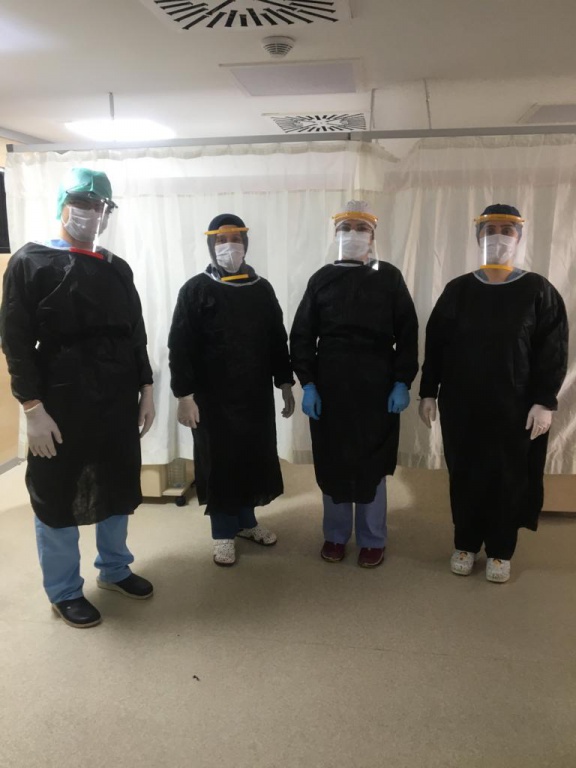 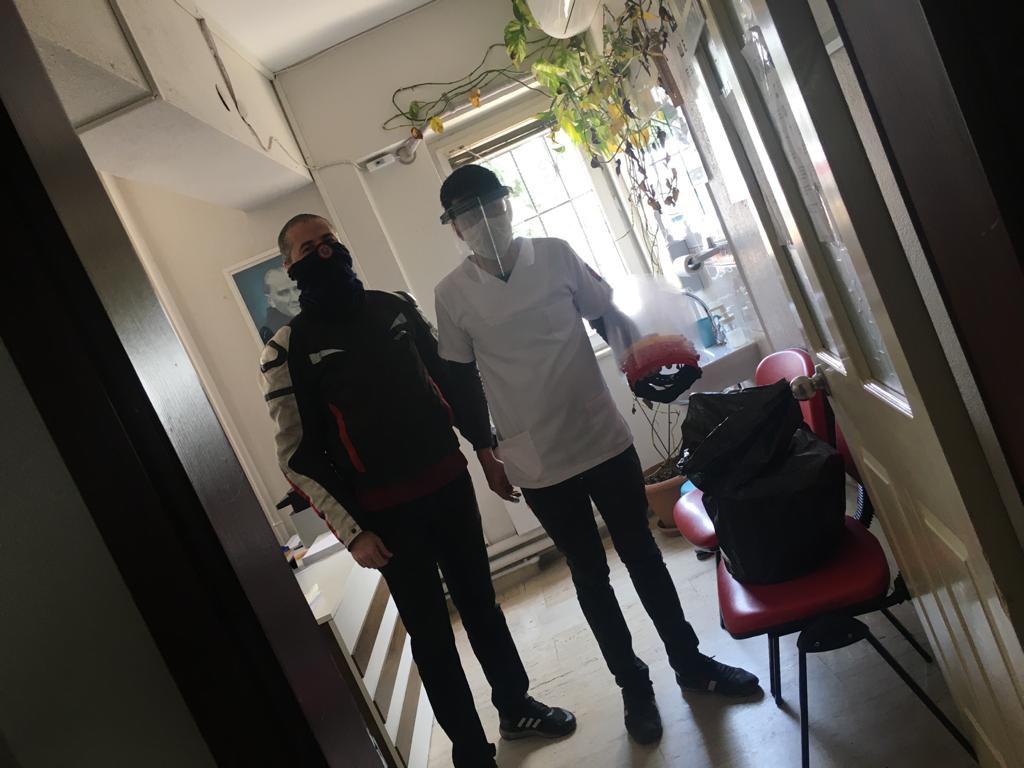 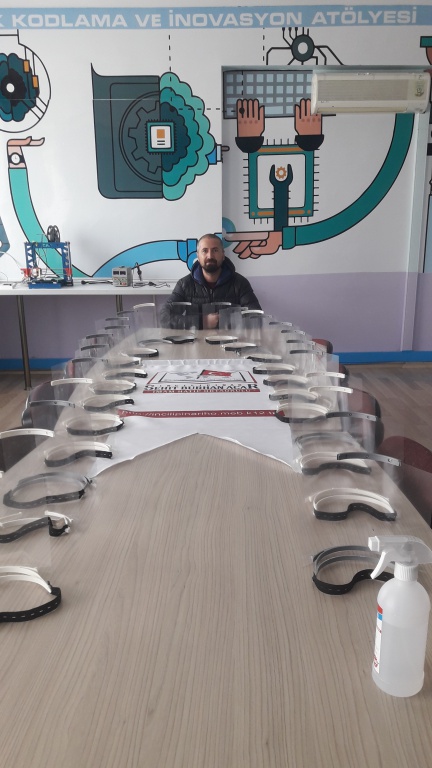 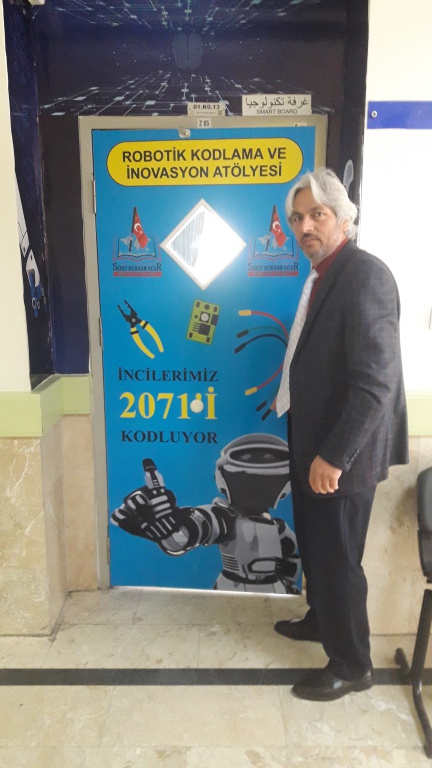 